NASKAH PUBLIKASI SKRIPSIANALISIS PENERAPAN PERNYATAAN STANDAR AKUNTANSI PEMERINTAHAN (PSAP) NO. 1 TENTANG LAPORAN KEUANGAN PEMERINTAHAN PADA PEMERINTAH KABUPATEN SINTANG( Studi Kasus Pada Pemerintah Kabupaten Sintang 2020 )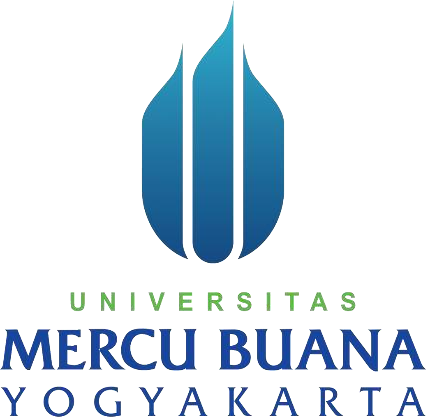 Oleh:Herlin Fetriantika 17061220PROGRAM STUDI AKUNTANSI FAKULTAS EKONOMIUNIVERSITAS MERCU BUANA YOGYAKARTA YOGYAKARTA2020SURAT PERNYATAAN PUBLIKASI KARYA ILMIAHYang bertandatangan di bawah ini, saya:Nama			: Herlin FetriantikaNIM			: 17061220Fakultas / Prodi	: Ekonomi / AkuntansiJenis			: SkripsiJudul	: Analisis Penerapan Pernyataan Standar Akuntansi Pemerintahan (PSAP) No. 1 Tentang Laporan Keuangan Pemerintahan Pada Pemerintah Kabupaten Sintang (Studi Kasus Pada Pemerintah Kabupaten Sintang 2020)Dengan ini menyatakan bahwa,Karya tulis berupa skripsi ini adalah asli dan belum pernah diajukan untuk memperoleh gelaar akademik baik di Universitas Mercu Buana Yogyakarta maupun di Perguruan Tinggi lainnya.Memberikan hak bebas royalti kepada perpustakaan UMBY atas penulisan karya ilmiah saya demi pengembangan ilmu pengetahuan.Memberikan hak menyimpan, mengalih mediakan / mengalih formatkan, mengelola dalam bentuk pangkalan data (data base), mendistribusikan, serta menampilkannya dalam bentuk softcopy untuk kepentingan akademiskepada perpustakaan UMBY, tanpa perlu meminta ijin dari saya selama tetap mencantumkan nama saya sebagai penulis.Bersedia menjamin untuk menanggung secara pribadi tanpa melibatkan pihak perpustakaan UMBY, dari semua bentuk tuntutan hukum yang timbul atas pelanggaran hak cipta dalam karya ilmiah ini.Demikian pernyataan ini saya buat sesungguhnya dan semoga dapat digunakan sebagaimana mestinya.Demikian pernyataan ini saya buat sesungguhnya dan semoga dapat digunakan sebagaimana mestinya.Yogyakarta, 11 Desember 2020Yang menyatakanHerlin FetriantikaANALISIS PENERAPAN PERNYATAAN STANDAR AKUNTANSI PEMERINTAHAN (PSAP) NO. 1 TENTANG LAPORAN KEUANGAN PEMERINTAHAN PADA PEMERINTAH KABUPATEN SINTANG( Studi Kasus Pada Pemerintah Kabupaten Sintang 2020 )ANALYSIS OF THE STATEMENT OF GOVERNMENTAL ACCOUNTING STANDARDS (PSAP ) NUMBER 01 ABOUT GOVERMENT FINANCIAL REPORT IN THE SINTANG DISTRICT GOVERNMENT ( Case Study on Sintang District Government 2020 )Herlin FetriantikaUniversitas Mercu Buana Yogyakartafetriantika.herl@gmail.comABSTRAKTujuan dari penelitian ini adalah untuk mengetahui apakah penerapan Pernyataan Standar Akuntansi Pemerintah Nomor 01 Tentang Laporan Keuangan Pemerintahan sudah dilaksanakan pada Pemerintah Kabupaten Sintang. Standar Akuntansi Pemerintahan (SAP) adalah prinsip-prinsip akuntansiyang diterapkan dalam menyusun dan menyajikan laporan keuangan pemerintah pusat maupun daerah.Penelitian ini merupakan studi kasus yang menggunakan laporan keuangan Pemerintah Daerah Kabupaten Sintang Tahun 2019 dengan menggunakan metode observasi dan dokumentasi. Penelitian ini menggunakan desain penelitian yang bersifat kualitatif deskriptif dengan tujuan untuk memberikan gambaran yang mendetail tentang latar belakang, sifat-sifat, serata karakteristik-karakteristik yang khas dari subjek yang diteliti.Hasil penelitian menunjukkan bahwa Pemerintah Kabupaten Sintang telah menyajikan Laporan Keuangan akuntansi sesuai dengan Pernyataan Standar Akuntansi Pemerintahan (PSAP) No. 01 tentang Laporan Keuangan Pemerintah, sehingga diharapkan tetap memperhatikan Peraturan-peraturan yang telah diperbaharui agar tercipta pengelolaan keuangan daerah yang efektif dan Laporan Keuangan yang disajikan dapat berguna bagi setiap pengguna laporan keuangan tersebut.Kata Kunci: Standar Akuntansi Pemerintahan (SAP), Penerapan PSAP, Laporan KeuanganABSTRACTThe purpose of this research is to determine whether the implementation of The statement of Governmental Accounting Standards number 01 about finance report has been implemented in Sintang District Government. Governmental Accounting Standards (SAP) is the accounting principles that could the applied inpreparing and presenting the financial statements of central government and local government.This research is a study case that uses financial statements of Sintang Regency of 2019 by using the method of observation and documentation. This study uses a descriptive qualitative research design with the aim of providing a detailed description of the background, traits, as well as the characteristics that are typical of the subject under it.The results showed that the Sintang District Government has presented accounting financial statements in accordance with The statement of Governmental Accounting Standards number 01 about finance report, so from this case any hope that it would continue to pay attention to the updated the regulations in order to create effective regional financial management and the Financial Statements that are presented can be useful for every user of these financial statements.Keywords: Governmental Accounting Standards (SAP), PSAP Implementation, Financial StatementsPENDAHULUANLaporan keuangan adalah produk yang dihasilkan oleh disiplin ilmu akuntansi, sehingga sebagai bentuk pertanggungjawaban, penyajian laporan keuangan harus memenuhi prinsip akuntansi yang berlaku umum dan disajikan secara wajar. Laporan Keuangan Pemerintah Daerah (LKPD) ditujukan untuk memenuhi tujuan umum pelaporan keuangan, serta untuk memenuhi kebutuhan khusus pemakainya. Meningkatkan tuntutan terhadap transparansi dan akuntabilitas, mengakibatkaan peran akuntansi dalam pemerintahan dilingkungan sektor publik juga semakin meningkat. Penggunaan akuntansi selama ini hanya diterapkan secara utuh, pada organisasi sektor swasta. Hal ini disebabkan karena banyaknya aparatur pemerintah yang belum begitu memahami arti penting dari akuntansi pemerintah, baik dari segi ilmu maupun dari segi praktek.Laporan keuangan pada dasarnya adalah laporan pertanggungjawaban pimpinan atau manajer perusahaan, karena laporan keuangan merupakan gambaran keuangan dari transaksi-transaksi dan peristiwa-peristiwa yang terjadi. Laporan keuangan merupakan sumber informasi, baik bagi pemerintah untuk mengambil kebijakan dan keputusan, juga informasi bagi pihak luar pemerintah seperti perusahaan, bank, investor, maupun calon investor. Kepentingan pengguna laporan keuangan berbeda, sesuai dengan kepentingan masing-masing. Laporan keuangan disusun dan disajikan sekurang-kurangnya setahun sekali.Setiap Negara memiliki standar akuntansi sebagai acuan dalam pembuatan laporan keuangan. Sesuai amanat Undang-Undang yaitu pasal 5 ayat 2 UUD 1945, UU No. 17 Tahun 2003 tentang Keuangan Negara, dan UU No. 32 Tahun 2004 tentang Pemerintah Daerah, setelah mengalami proses yang panjang, Standar Akuntansi Pemerintahan (SAP) yang telah lama dinantikan oleh berbagai pihak telah ditetapkan dengan Peraturan Pemerintahan Nomor 24 Tahun 2005 tanggal 13 Juni 2005 tentang Standar Akuntansi Pemerintahan (PP SAP) dan PP No. 71 Tahun 2010 tentang Standar Akuntansi Pemerintahan sebagai pengganti PP No. 24 Tahun 2005.Standar Akuntansi Pemerintahan digunakan untuk memberikan kemudahan kepada pemerintahan dalam penyusunan laporan keuangan. Maka dari itu penyusunannya harus mengacu pada Pernyataan Standar Akuntansi Pemerintahan (PSAP). Penerapan Pernyataan Standar Akuntansi Pemerintahan (PSAP) harus dilaksanakan agar ada kesamaan akuntansi disemua pemerintahan wilayah Indonesia, baik itu pemerintaah pusat maupun pemerintah daerah (BUMD). Setiap Laporan Keuangan Pemerintah Daerah (LKPD) harus disusun dan disajikan sesuai dengan Standar Akuntansi Pemerintahan (SAP). Laporan keuangan dan Standar Akuntansi Pemerintahan (SAP) dinyatakan dalam pernyataan Standar Akuntansi Pemerintahan (PSAP) No. 1. Tentang Laporan Keuangan Pemerintah. PSAP No. 1 ini berisikan prinsip-prinsip mengenai Laporan Keuangan. Tujuan Standar Akuntansi Pemerintahan menetapkan dasar- dasar penyajian Laporan Keuangan untuk pemerintah dalam rangka memenuhi tujuan akuntanbilitas sebagaimana ditetapkan oleh peraturan perundang- undangan. Badan Pemeriksa Keuangan Republik Indonesia menilai tata kelola keuangan pemerintah daerah yang sering menimbulkan pelanggaran hukum masih menjadi masalah serius yang harus segera dibenahi sebelum upaya-upaya mengoptimalkan penggunaan keuangan daerah untuk program-program kemakmuran rakyat.	RUMUSAN MASALAHBardasarkan Latar Belakang Masalah diatas, maka penulis merumuskan masalah penelitian sebagai berikut “Apakah Laporan Keuangan Pemerintah Kabupaten Sintang sudah dilaksanakan sesuai dengan Pernyataan Standar Akuntansi Pemerintahan (PSAP) No.01 tentang Laporan Keuangan Pemerintahan (Studi Kasus Pada Pemerintah Kabupaten Sintang 2020) ?”LANDASAN TEORI DAN KERANGKA BERPIKIRAkuntansiPengertian Akuntansi Menurut American Insituteof Certified Public Accounting (AICPA) menyatakan, bahwa akuntansi adalah sebagai seni pencatatan, penggolongan, dan pengikhtisaran dengan cara tertentu dalam ukuran moneter, transaksi, dan kejadian-kejadian yang umumnya bersifat keuangan termasuk menafsirkan hasil-hasilnya. Sedangkan menurut American Acounting Association (AAA) menyatakan, bahwa akuntansi adalah proses pengidentifikasian, pengukur dan melaporkan informasi ekonomi untuk memungkinkan adanya penilaian-penilaian dan keputusan yang jelas dan tegas bagi mereka yang menggunakan informasi tersebut. Pengertian Akuntansi menurut Hans Kartikahadi, Dkk. (2016:3) adalah suatu sistem informasi keuangan yang bertujuan untuk menghasilkan dan melaporkan informasi keuangan yang relevan bagi pihak–pihak yang membutuhkan. Berdasarkan pengertian diatas dapat disimpulkan bahwa akuntansi adalah proses identifikasi, pencatatan, dan pengomunikasian hasil akhir dalam bentuk laporan keuangan yang mencerminkan keadaaan aktual perusahaan kepada pihak yang berkepentingan. Laporan Keuangan Sektor PublikMenurut Sujarweni (2015:88) laporan keuangan sektor publik adalah laporan keuangan sektor publik merupakan posisi keuangan penting yang  berasal dari transaksi-transaksi yang dilakukan oleh organisasi sektor publik. Laporan keuangan ini untuk menciptakan akuntabilitas sektor publik. Tuntutan yang besar terhadap akuntabilitas publik ini digunakan untuk memberikan informasi tentang keuangan dari suatu entitas yang berguna bagi sejumlah besar pemakai dalam membuat dan mengevaluasi keputusan mengenai alokasi sumber daya yang dibutuhkan oleh suatu entitas dalam aktivitasnya untuk mencapai tujuan. Akuntansi PemerintahanDalam pelaksanaan akuntansi pemerintah, diperlukan sebuah hukum yang dijadikan sebagai dasar pelaksanaan. Dasar hukum yang digunakan merupakan tolak ukur legalitas formal suatu aktivitas yang berkaitan dengan akuntansi suatu lembaga, perusahaan maupun dengan para akuntan. Dasar hukum akuntansi pemerintah adalah sebagai berikut :Pasal 23 UUD 1945 tentang keuanganPeraturan tentang cara pengurusan dan pertanggungjawaban keuangan negara yang ditetapkan dengan Indische Comptabiliteitswet atau ICW yang dalam bahasa Indonesia dikenal sebagai Undang-Undang Perbendaharaan Indonesia.Akuntansi keuangan pemerintah sebagaimana dimaksud diatas digunakan untuk menyusun laporan keuangan Pemerintah Pusat / Daerah sesuai dengan standar akuntansi pemerintahan. Dalam pelaksanaan akuntansinya, Menteri Keuangan telah mengeluarkan peraturan Menteri Keuangan Republik Indonesia Nomor 59/PMK.06.2005 tentang Sistem Akuntansi dan Pelaporan Keuangan Pemerintah Pusat (SAPP).Standar Akuntansi Pemerintahan (SAP)SAP merupakan acuan wajib dalam menyusun dan menyajikan laporan keuangan dalam pemerintahan, baik itu pemerintah pusat maupun pemerintah daerah dalam rangka mencapai transparansi dan akuntabilitas. SAP dapat menjadi pedoman untuk menyatukan persepsi antara pengguna, penyusun, dan auditor. SAP merupakan pelaksanaan Undang-Undang Nomor 17 Tahun 2003 tentang Keuangan Negara pasal 32 ayat (2) yang menyatakan bahwa SAP disusun oleh suatu komite standar yang independen dan ditetapkan dengan Peraturan Pemerintah setelah terlebih dahulu mendapat pertimbangan dari Badan Pemeriksa Keuangan (BPK).Penerapan SAP dimaksudkan untuk kebutuhan dalam rangka penyusunan laporan pertanggungjawaban pelaksanaan APBN/APBK berupa laporan keuangan yang terdiri dari Laporan Realisasi Anggaran (LRA), Laporan Perubahan Saldo Anggaran Lebih (Laporan Perubahan SAL), Neraca, Laporan Operasional (LO) ̧ Laporan Arus Kas (LAK), Laporan Perubahan Ekuitas (LPE), dan Catatan atas Laporan Keuangan (CaLK).Standar Akuntansi Pemerintah Berbasis Kas menuju AkrualMenurut PP No.71 tahun 2010 : “Basis Akuntansi akrual, yaitu yang mengakui pendapatan, beban, aset, utang dan ekuitas dalam pelaporan finansial berbasis akrual, serta mengakui pendapatan, belanja dan pembiayaan dalam pelaporan pelaksanaan anggaran berdasarkan basis yang ditetapkan dalam APBN/APBD. Basis Akrual untuk neraca berarti bahwa aset, kewajiban dan ekuitas dana diakui dan di catatpada saat terjadinya transaksi, atau pada saat kejadian atau kondisi lingkungan berpengaruh pada keuangan pemerintah, tanpa memperhatikan saat kas atau setara kas di terima atau di bayar”.Dari pemaparan pengertian akuntansi basis akrual di atas, dapat disimpulkan bahwa akuntansi basis akrual merupakan basis akuntansi di mana hak dan kewajiban atas suatu transaksi atau peristiwa ekonomi lainnya diakui pada saat terjadinya peristiwa, tanpa melihat kas atau setara kas diterima atau dibayarkan. Selain itu,basis akrual mampu memenuhi tujuan pelaporan yang tidak dapat Akuntansi Pemerintah DaerahSesuai dengan Undang-undang Dasar Negara Republik Indonesia Tahun 1945, pemerintah daerah berwenang untuk mengatur dan mengurus sendiri urusan pemerintahan menurut asas otonomi dan tugas pembantuan. Pemberian otonomi luas kepada daerah diarahkan untuk mempercepat terwujudnya kesejahteraan masyarakat melalui peningkatan pelayanan, pemberdayaan dan peran serta masyarakat. Disamping itu melalui otonomi luas, daerah diharapkan mampu meningkatkan daya saing dengan memperhatikan prinsip demokrasi, pemerataan, keadilan, keistimewaan dan kekhususan serta potensi dan keanekaragaman daerah dalam sistem Negara Kesatuan Republik Indonesia.Sistem Akuntansi Keuangan Pemerintah DaerahSistem Akuntansi Pemerintah Daerah merupakan bagian dari pengelolaan keuangan daerah secara keseluruhan. Hal ini didasari dengan adanya pertimbangan yang tertera dalam: UU Nomor 32 Tahun 2004 tentang Pemerintah Daerah; UU Nomor 33 Tahun 2004 tentang Perimbangan Keuangan antara Pemerintah Pusat dan Pemerintah Daerah. Sistem Akuntansi Pemerintah Daerah (SAPD) adalah serangkaian prosedur, mulai dari proses pengumpulan data, pencatatan, pengikhtisaran, sampai dengan pelaporan keuangan dalam rangka pertanggungjawaban pelaksanaan APBD yang dilakukan secara manual atau menggunakan aplikasi komputer. Laporan Keuangan Pemerintah DaerahBerdasarkan APB statement No. 4 (AICPA) tujuan umum laporan keuangan adalah menyajikan laporan posisi keuangan, hasil usaha dan perubahan posisi keuangan secara wajar sesuai dengan prinsip yang berlaku umum.sedangkan tujuan khususnya adalah memberikan informasi tentang kekayaan, kewajiban bersih, proyeksi laba, perubahan kekayaan dan kewajiban, serta informasi lainnya yang relevan.Karakteristik Kualitatif Laporan KeuanganStandar Akuntansi Pemerintahan PP No. 71 Tahun 2010 menyatakan bahwa karakteristik kualitatif laporan keuangan adalah ukuran-ukuran normatif yang perlu diwujudkan dalam informasi akuntansi sehingga dapat memenuhi tujuannya keempat karakteristik berikut ini merupakan prasyarat normatif yang diperlukan agar laporan keuangan pemerintah dapat memenuhi kualitas yang dikehendaki, yaitu relevan, andal, dapat diperbandingkan, dan dapat dipahami. Komponen Laporan KeuanganBerdasarkan Peraturan Pemerintah Nomor 71 tentang Standar Akuntansi Pemerintahan (SAP), Komponen-komponen yang terdapat dalam satu set laporan keuangan berbasis akrual terdiri dari laporan pelaksanaan anggaran (budgetary reports) dan laporan finansial, yang jika diuraikan adalah sebagai berikut:Laporan Realisasi AnggaranLaporan Realisasi Anggaran (LRA) menyediakan informasi mengenai anggaran dan realisasi pendapatan-LRA, belanja, transfer, surplus/defisit-LRA, dan pembiayaan dari suatu entitas pelaporan. Informasi tersebut berguna bagi para pengguna laporan dalam mengevaluasi keputusan mengenai alokasi sumber-sumber daya ekonomi, akuntabilitas dan ketaatan entitas pelaporan terhadap anggaran.NeracaNeraca menggambarkan posisi keuangan suatu entitas pelaporan mengenai aset, kewajiban, dan ekuitas pada tanggal tertentu. Dalam neraca, setiap entitas mengklasifikasikan asetnya dalam aset lancar dan non lancar serta mengklasifikasikan kewajibannya menjadi kewajiban jangka pendek dan jangka panjang. Apabila suatu entitas memiliki aset/barang yang akan digunakan dalam menjalankan kegiatan pemerintahan, dengan adanya klasifikasi terpisah antara aset  lancar  dan  non lancar   dalam   neraca   maka   akan   memberikan   informasi mengenai aset/barang yang akan digunakan dalam periode akuntansi berikutnya (aset lancar) dan yang akan digunakan untuk keperluan jangka panjang (aset non lancar).Laporan OperasionalLaporan Operasional (LO) menyediakan informasi mengenai seluruh kegiatan operasional keuangan entitas pelaporan yang tercerminkan dalam pendapatan-LO, beban, dan surplus/defisit operasional dari suatu entitas pelaporan yang penyajiannya disandingkan dengan periode sebelumnya.Laporan Arus KasTujuan pelaporan arus kas adalah memberikan informasi mengenai sumber, penggunaan, perubahan kas dan setara kas selama suatu periode akuntansi serta saldo kas dan setara kas pada tanggal pelaporan. Kas adalah uang baik yang dipegang secara tunai oleh bendahara maupun yang disimpan pada bank dalam bentuk tabungan/giro. Sedangkan setara kas pemerintah ditujukan untuk memenuhi kebutuhan kas jangka pendek atau untuk tujuan lainnya. Untuk memenuhi persyaratan setara kas, investasi jangka pendek harus segera dapat diubah menjadi kas dalam jumlah yang dapat diketahui tanpa ada risiko perubahan nilai yang signifikan. Oleh karena itu, suatu investasi disebut setara kas kalau investasi dimaksud mempunyai masa jatuh tempo 3 (tiga) bulan atau kurang dari tanggal perolehannya.Laporan Perubahan EkuitasLaporan Perubahan Ekuitas menyajikan sekurang-kurangnya pos-pos Ekuitas awal atau ekuitas tahun sebelumnya, Surplus/defisit-LO pada periode bersangkutan dan koreksi-koreksi yang langsung menambah/mengurangi ekuitas, yang antara lain berasal dari dampak kumulatif yang disebabkan oleh perubahan kebijakan akuntansi dan koreksi kesalahan mendasar.Catatan Atas Laporan KeuanganCatatan atas Laporan Keuangan meliputi penjelasan naratif atau rincian dari angka yang tertera dalam Laporan Realisasi Anggaran, Neraca, Laporan Operasional, Laporan Arus Kas, dan Laporan Perubahan Ekuitas. Catatan atas Laporan Keuangan setidaknya mengungkapkan hal-hal sebagai berikut:Informasi Umum tentang Entitas Pelaporan dan Entitas Akuntansi:Informasi tentang kebijakan fisikal/keuangan dan ekonomi makro;Ikhtisiar pencapaian target keuangan selama tahun pelaporan berikut kendala dan hambatan yang dihadapi dalam pencapaian target;Informasi tentang dasar penyajian laporan keuangan dan kebijakan-kebijakan akuntansi yang dipilih untuk diterapkan atas transaksi-transaksi dan kejadian- kejadian penting lainnya;Rincian dan penjelasan masing-masing pos yang disajikan pada lembar muka laporan keuangan;Informasi yang diharuskan oleh Pernyataan Standar Akuntansi Pemerintahan yang belum disajikan dalam lembar muka laporan keuangan dan Informasi lainnya yang diperlukan untuk penyajian yang wajar, yang tidak disajikan dalam lembar muka laporan keuangan.Perbedaan Akuntansi Komersial dengan Akuntansi PemerintahanAkuntansi pemerintahan dan akuntansi komersial memiliki persamaan dan perbedaan yang menurut H. Rahmansyah Ritonga (2018) persamaan akuntansi pemerintahan dan akuntansi komersial adalah :Memberikan informasi mengenai posisi keuangan dan hasil operasi.Mengikuti prinsip-prinsip dan standar akuntansi yang diterima secara umum.Merupakan bagian terpadu dari sistem ekonomi yang sama dan juga menggunakan sumber daya yang langka untuk mencapai tujuan.Menggunakan dan mengkonversi sumber daya yang langka yang akan diolah untuk menghasilkan barang dan jasa dalam bentuk yang lebih berguna ;Menghasilkan laporan keuangan.Laporan keuangan yang dihasilkan merupakan informasi yang sangat bergunan bagi proses pengambilan keputusan.Memerlukan informasi yang akurat.METODE PENELITIANPopulasi dan SampelPopulasi adalah seluruh objek yang menjadi sasaran penelitian atau pengamatan dan memiliki sifat-sifat yang sama. Populasi dalam penelitian ini adalah Laporan Keuangan Pemerintah Kabupaten Sintang Kalimantan Barat. Sampel adalah bagian dari populasi yang diambil untuk dijadikan objek pengamatan langsung dan dijadikan dasar dalam pengambilan kesimpulan. Sedangkan, dalam penelitian ini yang menjadi sampel yaitu Laporan Keuangan Pemerintah Kabupaten Sintang Kalimantan Barat tahun 2019 yang terdiri dari Laporan Realisasi Anggaran (LRA), Laporan Perubahan Saldo Anggaran Lebih (Laporan Perubahan SAL), Neraca, Laporan Operasional (LO) ̧ Laporan Arus Kas (LAK), Laporan Perubahan Ekuitas (LPE), dan Catatan atas Laporan Keuangan (CaLK). Kualitatif Deskriptif Pada penelitian kualitatif deskriptif, teknik pengumpulan data dapat berupa studi dokumentasi, dan observasi. Teknik dokumentasi adalah salah satu metode pengumpulan data yang digunakan dalam penelitian sosial untuk menelusuri data historis. Penggalian data lewat studi dokumentasi menjadi pelengkap proses penelitian kualitatif. Bahkan tingkat kredibilitas suatu hasil penelitian kualitatif sedikit banyaknya ditentukan oleh penggunaan dan pemanfaatan dokumen yang ada. Pada penelitian ini peneliti akan menggunakan teknik dokumentasi terhadap Laporan Keuangan Pemerintah Kabupaten Sintang yang telah dipublikasikan, untuk mengamati bagaimana sistematika penyajian elemen-elemen laporan keuangan tersebut, apakah sudah sesuai dengan PSAP No. 1.Teknik yang kedua adalah teknik observasi, observasi adalah kegiatan mengamati secara cermat dan seksama terhadap fakta, data yang mengandung informasi ekonomi yang tergali yang menjadi penyusun objek peristiwa yang diselidiki. Pada penelitian ini, peneliti akan menggunakan teknik observasi partisipatif dengan melakukan pengamatan secara langsung ke objek penelitian, yakni pada Pemerintah Kabupaten Sintang.Metode Analisis DataAnalisis data yang digunakan peneliti dalam penelitian ini bertujuan untuk menjawab pertanyaan yang tercantum dalam rumusan masalah. Menurut Sugiyono (2016:244) menyatakan bahwa: “Analisis data merupakan proses mencari dan menyusun secara sistematis data yang diperoleh dari hasil wawancara, catatan lapangan dan dokumentasi, dengan cara mengorganisasikan data kedalam kategori, menjabarkan kedalam unit-unit, melakukan sintesa, menyususn kedalam pola, memilih mana yang penting dan yang akan dipelajari dan membuat kesimpulan, sehingga mudah dipahami oleh diri sendiri maupun orang lain”. Dalam penelitian ini, Metode analisis data yang dikumpulkan oleh penulis untuk menyelesaikan skripsi ini adalah metode analisa data deskriptif. Metode deskriptif adalah prosedur pemecahan masalah yang diselidiki dengan menggambarkan keadaan subjek atau objek dalam penelitian berdasarkan fakta-fakta yang tampak atau apa adanya. Penelitian ini mendeskripsikan apakah laporan keuangan Pemerintah Daerah Kabupaten Sintang sudah menerapkan standar akuntansi pemerintahan.KERANGKA PEMIKIRANKerangka Pemikiran dalam penelitian ini dapat digambarkan sebagai berikut:Gambar II.1 Kerangka Pemikiran PenelitianSumber : Diolah Penulis 2020Dari kerangka pikir diatas, sehingga pemikiran peneliti adalah Penerapan Pernyataan Standar Akuntansi Pemerintah Nomor 01 Tentang Penyajian Laporan Keuangan sudah dilaksanakan Pada Pemerintahan kabupaten Sintang.PEMBAHASANPenyajian Laporan Keuangan pada Pemerintah Kabupaten SintangLKPD Kabupaten Sintang Tahun Anggaran 2019 ini merupakan laporan yang mencakup seluruh aspek keuangan yang dikelola oleh seluruh entitas dalam Pemerintah Kabupaten Sintang, yang terdiri dari PPKD (BUD), OPD, dan BLUD. LKPD Kabupaten Sintang tahun angggaran 2019 terdiri sebegai berikut:Laporan Realisasi AnggaranDalam Laporan Keuangan Pemerintah menurut PSAP No.01 versi Lampiran I.02 tentang Laporan Realisasi Anggaran menjelaskan bahwa Laporan Realisasi Anggaran disajikan sedemikian rupa sehingga menonjolkan berbagai unsur pendapatan, belanja, transfer, surplus/defisit, dan pembiayaan yang diperlukan untuk penyajian yang wajar. Laporan Realisasi Anggaran menyandingkan realisasi pendapatan, belanja, transfer, surplus/defisit, pembiayaan dan sisa lebih/kurang pembiayaan anggaran (SiLPA/SiKPA). Tujuan pelaporan realisasi anggaran adalah memberikan informasi tentang realisasi dan anggaran entitas pelaporan secara tersanding.Kemudian dalam Laporan Realisasi Anggaran (LRA) Pemerintah Kabupaten Sintang ini  memuat informasi mengenai Pendapatan, Belanja, Transfer, surplus/defisit dan Pembiayaan Daerah. Data/informasi keuangan mengenai Pendapatan Asli Daerah, Belanja Pegawai, Belanja Barang dan Jasa, dan Belanja Modal didasarkan pada LRA OPD dan data/informasi keuangan mengenai Pendapatan Transfer, Lain-lain Pendapatan yang Sah, Belanja Bunga, Belanja Bantuan Sosial, Belanja Tak Terduga, Transfer dan Pembiayaan (penerimaan dan pengeluaran) didasarkan pada LRA PPKD (BUD).Berikut bentuk Laporan Realisasi Anggaran untuk tahun 2019 :PEMERINTAH KABUPATEN SINTANGLAPORAN REALISASI ANGGARAN UNTUK TAHUN YANG BERAKHIR 31 DESEMBER 2019 DAN 2018Tabel IV.4 Laporan Realisasi AnggaranSumber: BPKAD Kabupaten SintangLaporan Perubahan Saldo Anggaran LebihDalam Laporan Keuangan Pemerintah menurut PSAP No.01 versi Lampiran I.02 tentang Laporan Perubahan Saldo Anggaran Lebih bahwa Laporan Perubahan Saldo Anggaran Lebih menyajikan secara komparatif dengan periode sebelumnya pos-pos berikut:Saldo Anggaran Lebih awal;Penggunaan Saldo Anggaran Lebih;Sisa Lebih/Kurang Pembiayaan Anggaran tahun berjalan;Koreksi Kesalahan Pembukuan tahun sebelumnya; danLain-lain;Saldo Anggaran Lebih akhir.Dalam Laporan Perubahan Saldo Anggaran Lebih Pemerintah Kabupaten Sintang ini menyajikan informasi kenaikan dan penurunan SAL tahun pelaporan yang terdiri dari SAL awal, SiLPA/SiKPA, koreksi dan SAL akhir.Berikut bentuk Laporan Perubahan Saldo Anggaran Lebih untuk tahun 2019 :PEMERINTAH KABUPATEN SINTANGLAPORAN PERUBAHAN SALDO ANGGARAN LEBIHPER 31 DESEMBER 2019 DAN 2018Tabel IV.5 Laporan Perubahan Saldo Anggaran LebihSumber: BPKAD Kabupaten SintangLaporan OperasionalDalam Laporan Keuangan Pemerintah menurut PSAP No.01 versi Lampiran I.02 tentang Laporan Operasional bahwa “Laporan finansial mencakup laporan operasional yang menyajikan pos-pos sebagai berikut: Pendapatan-LO dari kegiatan operasional; Beban dari kegiatan operasional; Surplus/defisit dari Kegiatan Non Operasional, bila ada; Pos luar biasa, bila ada; Surplus/defisit-LO (Paragraf Standar No. 92 PSAP No. 01 versi Lampiran I.02).” Kemudian dalam Laporan Operasional Pemerintah Kabupaten Sintang ini menyajikan informasi mengenai seluruh kegiatan operasional keuangan entitas yang tercermin dalam pendapatan-LO, beban dan surplus/defisit operasional dari suatu entitas yang penyajiannya disandingkan dengan periode sebelumnya.Berikut bentuk Laporan Operasional untuk tahun 2019 :PEMERINTAH KABUPATEN SINTANGLAPORAN OPERASIONALUNTUK TAHUN YANG BERAKHIR SAMPAI DENGAN 31 DESEMBER 2019 DAN 2018Tabel IV.6 Laporan OperasionalSumber: BPKAD Kabupaten SintangLaporan Perubahan EkuitasDalam Laporan Keuangan Pemerintah menurut PSAP No.01 versi Lampiran I.02 tentang Laporan Perubahan Ekuitas bahwa Laporan Perubahan Ekuitas menyajikan sekurang-kurangnya pos-pos:Ekuitas awalSurplus/defisit-LO pada periode bersangkutan;Koreksi-koreksi yang langsung menambah/mengurangi ekuitas, yang antara lain berasal dari dampak kumulatif yang disebabkan oleh perubahan kebijakan akuntansi dan koreksi kesalahan mendasar.Ekuitas akhirDalam Laporan Perubahan Ekuitas Pemerintah Kabupaten Sintang ini menyajikan informasi mengenai perubahan ekuitas yang terdiri dari ekuitas awal, surplus/defisit-LO, koreksi dan ekuitas akhir.Berikut bentuk Laporan Perubahan Ekuitas untuk tahun 2019PEMERINTAH KABUPATEN SINTANGLAPORAN PERUBAHAN EKUITASUNTUK PERIODE YANG BERAKHIR SAMPAI DENGAN 31 DESEMBER 2019 DAN 2018Tabel IV.7 Laporan Perubahan EkuitasSumber: BPKAD Kabupaten SintangNeracaDalam Laporan Keuangan Pemerintah menurut PSAP No.01 versi Lampiran I.02 tentang Neraca bahwa unsur yang dicakup oleh neraca terdiri dari aset, kewajiban, dan ekuitas. Setiap entitas pelaporan mengklasifikasikan asetnya dalam aset lancar dan non lancar serta mengklasifikasikan kewajibannya menjadi kewajiban jangka pendek dan jangka panjang dalam neraca. Informasi tentang tanggal jatuh tempo aset dan kewajiban bermanfaat untuk menilai likuiditas dan solvabilitas suatu entitas pelaporan. Oleh karena itu, neraca menyajikan secara komparatif dengan periode sebelumnya pos-pos berikut: Kas dan setara kas;Investasi jangka pendek;Piutang pajak dan bukan pajak;Persediaan;Investasi jangka panjang;Aset tetap;Kewajiban jangka pendek;Kewajiban jangka panjang;EkuitasKemudian dalam Neraca Pemerintah Kabupaten Sintang ini memuat informasi mengenai Aset, Kewajiban, dan Ekuitas. Pada Neraca OPD disajikan mengenai Aset Lancar, Aset Tetap, Aset Lainnya, Kewajiban, dan Ekuitas. Neraca BLUD menyajikan Aset Lancar, Investasi, Aset Tetap, Kewajiban dan Ekuitas. Neraca PPKD (BUD) menyajikan Aset Lancar, Investasi, Aset Tetap, Kewajiban dan Ekuitas. Namun untuk Neraca ada beberapa bagian yang tidak ada disajikan yaitu investasi jangka pendek, dan kewajiban jangka panjang. Hal ini terjadi karena unsur tersebut memang tidak ada di Pemerintah Kabupaten Sintang. Berikut bentuk Neraca untuk tahun 2019:PEMERINTAH KABUPATEN SINTANGNERACAUNTUK PERIODE YANG BERAKHIR SAMPAI DENGAN 31 DESEMBER 2019 DAN 2018Tabel IV.8 NeracaSumber: BPKAD Kabupaten SintangLaporan Arus KasDalam Laporan Keuangan Pemerintah menurut PSAP No.01 versi Lampiran I.02 tentang Laporan Arus Kas bahwa Laporan Arus Kas menyajikan informasi mengenai sumber, penggunaan, perubahan kas dan setara kas selama satu periode akuntansi, dan saldo kas dan setara kas pada tanggal pelaporan. Arus masuk dan keluar kas diklasifikasikan berdasarkan aktivitas operasi, investasi, pendanaan, dan transitoris. Oleh karena itu, Laporan Arus Kas menyajikan informasi kas sehubungan dengan aktivitas operasional, investasi aset non keuangan, pembiayaan, dan transaksi non-anggaran yang menggambarkan saldo awal, penerimaan, pengeluaran, dan saldo akhir kas pemerintah pusat/daerah selama periode tertentu.Dalam Laporan Arus Kas Pemerintah Kabupaten Sintang ini disusun berdasarkan data penerimaan dan pengeluaran kas berdasarkan SP2D yang dikelola oleh PPKD sebagai Bendahara Umum Daerah (BUD) selama Tahun Anggaran 2019. Laporan Arus Kas ini menyajikan informasi mengenai informasi arus kas dari aktivitas operasi, arus kas dari aktivitas investasi, arus kas dari aktivitas transitoris/non anggaran, penerimaan, pengeluaran, dan saldo akhir kas di BUD/BLUD/FKTP/Kas di Bendahara.Berikut bentuk Laporan Perubahan Ekuitas untuk tahun 2019PEMERINTAH KABUPATEN SINTANGLAPORAN ARUS KASUNTUK TAHUN YANG BERAKHIR SAMPAI DENGAN 31 DESEMBER 2019 DAN 2018Tabel IV.9 Laporan Arus KasSumber: BPKAD Kabupaten SintangCatatan atas Laporan Keuangan (CaLK)Dalam Laporan Keuangan Pemerintah menurut PSAP No.01 versi Lampiran I.02 tentang Catatan atas Laporan Keuangan bahwa Catatan atas Laporan Keuangan meliputi penjelasan naratif atau daftar rincian atau analisis dari angka/nilai suatu pos yang tertera dalam Laporan Realisasi Anggaran, Laporan Perubahan Saldo Anggaran Lebih, Neraca, Laporan Arus Kas, Laporan Operasional dan Laporan Perubahan Ekuitas. Catatan atas Laporan Keuangan juga mencakup informasi tentang kebijakan akuntansi yang dipergunakan oleh entitas pelaporan dan informasi lain yang diharuskan dan dianjurkan untuk diungkapkan di dalam Standar Akuntansi Pemerintahan serta ungkapan-ungkapan yang diperlukan untuk menghasilkan penyajian laporan keuangan secara wajar, seperti kewajiban kontinjensi dan komitmen lainnya.Catatan atas Laporan Keuangan mengungkapkan hal-hal sebagai berikut:Informasi umum tentang Entitas Pelaporan dan Entitas Akuntansi;Informasi tentang kebijakan fiskal/keuangan, ekonomi makro;Ikhtisar pencapaian target keuangan selama tahun pelaporan berikut kendala dan hambatan yang dihadapi dalam pencapaian target;Informasi tentang dasar penyusunan laporan keuangan dan kebijakan-kebijakan akuntansi yang dipilih untuk diterapkan atas transaksi-transaksi dan kejadian-kejadian penting lainnya;Rincian dan penjelasan masing-masing pos yang disajikan pada lembar muka laporan keuangan;Informasi yang diharuskan oleh PSAP yang belum disajikan dalam lembar muka laporan keuangan;Informasi lainnya yang diperlukan untuk penyajian yang wajar, yang tidak disajikan dalam lembar muka laporan keuangan.Kemudian dalam Catatan atas Laporan Keuangan Pemerintah Kabupaten SIntang menyajikan penjelasan dan daftar mengenai nilai suatu akun yang disajikan dalam Laporan Realisasi Anggaran, Neraca, Laporan Arus Kas, Laporan Operasional, Laporan Perubahan Ekuitas, dan Laporan Perubahan Saldo Anggaran Lebih dalam rangka pengungkapan yang memadai.Laporan Keuangan Pemerintah Daerah Kabupaten SintangTahun Anggaran 2019disusun berdasarkan penggabungan antara laporan keuangan OPD, Laporan BLUD dengan Laporan keuangan PPKD. Laporan keuangan OPD terdiri dari Laporan Realisasi Anggaran, Neraca, Laporan Operasional, Laporan Perubahan Ekuitas dan Catatan atas Laporan Keuangan, Laporan keuangan BLUD terdiri dari Laporan Realisasi Anggaran, Neraca dan Laporan Operasional sedangkan Laporan keuangan PPKDterdiri dari Laporan Realisasi Anggaran, Neraca, Laporan Arus Kas, Laporan Operasional, Laporan Perubahan Ekuitas, Laporan Perubahan Saldo Anggaran Lebih, dan Catatan atas Laporan Keuangan.Tabel IV.10 Analisis PenulisSumber: Data di olah oleh peneliti, 2020KESIMPULAN Setelah melihat data-data laporan keuangan dan keterangan yang diperoleh dari Instansi Badan Pengelolaan Keuangan dan Aset Daerah Kabupaten Sintang, bahwasanya penyajian Laporan Keuangan Pemerintah Kabupaten Sintang Tahun 2019 ini telah disusun dan disajikan sesuai persyaratan kelengkapan berdasarkan Peraturan Pemerintah Nomor 71 Tahun 2010 tentang Standar Akuntansi Pemerintahan (SAP) dan berdasarkan kaidah-kaidah pengelolaan keuangan yang sehat di lingkungan pemerintahan. Laporan keuangan ini meliputi:Laporan Realisasi Anggaran (LRA)Laporan Perubahan SALLaporan Operasional (LO) Laporan Arus Kas (LAK)NeracaLaporan Perubahan Ekuitas (LPE)Catatan atas Laporan Keuangan (CaLK)Namun untuk Neraca ada beberapa bagian yang tidak ada disajikan yaitu investasi jangka pendek, dan kewajiban jangka panjang. Hal ini terjadi karena unsur tersebut memang tidak ada di Pemerintah Kabupaten Sintang. Selebihnya untuk unsur-unsur bagian laporan keuangan yang lain sudah tersajikan dengan lengkap.SARANBeberapa hal yang diusulkan penulis dalam skripsi ini adalah:Untuk Tahun Anggaran berikutnya hendaknya Pemerintah Kabupaten Sintang tetap menggunakan teknik komputerisasi dalam melakukan pencatatan dan pelaporan keuangan daerah dan mengembangkan sistem komputer tersebut dengan tetap memperhatikan Peraturan-peraturan yang telah diperbaharui agar tercipta pengelolaan keuangan daerah yang efektif dan Laporan Keuangan yang disajikan dapat berguna bagi setiap pengguna laporan keuangan tersebut.Hendaknya Badan Pengelola Keuangan dan Aset Daerah (BPKAD) Kabupaten Sintang mempertahankan kinerja yang telah diraih atau bahkan terus ditingkatkan lagi supaya terus tercipta tata kelola dengan baik terutama dalam penyajian laporan keuangan dalam penerapan standar akuntansi pemerintahan agar dalam pemeriksaan serta pengawasan dapat berjalan dengan baik.DAFTAR PUSTAKAAbdullah, S. (2017). Akuntansi Sektor Publik Akuntansi Keuangan Daerah.Hafsah, M. D., & Diana, M. (2017). Analisis Pelaporan Keuangan Pada Satuan Kerja Perangkat Daerah. KUMPULAN JURNAL DOSEN UNIVERSITAS MUHAMMADIYAH SUMATERA UTARA, 8(8).Hasanah, N., & Fauzi, A. (2017). Akuntansi pemerintahan. Bogor: In Media.Husein, F. (2015) Akuntansi Pemerintahan: Konsep Dan Praktik. BandungKartopawiro , Sardio. dan Susanto , Yohanes. Analisis Terhadap Kinerja Laporan Keuangan Pemerintah Daerah Kabupaten Musi Rawas. Jurnal Manajemen dan Bisnis Sriwijaya Vol.16(1), 2018Kumaat, A. K., Morasa, J., & Kalalo, M. Y. (2015). Analisis Pencatatan dan Pelaporan Keuangan pada Satuan Kerja Perangkat Daerah (SKPD) pada Dinas Kelautan dan Perikanan Provinsi Sulawesi Utara. Jurnal Accountability, 4(2), 14-27.Nordiawan, D., Iswahyudi, S. P., dan Maulidah, R. Akuntansi Pemerintahan. (Jakarta: Salemba Empat, 2007), hal. 24Nuryadi, N., Astuti, T. D., Sri Utami, E., & Budiantara, M. (2017). Dasar-Dasar Statstk Penelitan. Yogyakarta: Sibuku MediaPemerintah Kabupaten Sintang. (2019). RPJMD Kabupaten Sintang 2016-2021Peraturan Pemerintah No. 71 Tahun 2010 tentang Standar Akuntansi PemerintahanRahmat Sahid, Sangit26.blogspot.co.id. Diakses pada tanggal 30 November 2017S.H, Arman. (2018). Laporan Keuangan Perwakilan Badan Pengawasan Keuangan dan Pembangunan Provinsi Kalimantan Barat. LAP-92/PW14/1/2018. Pontianak.Undang-undang No 32 Tahun 2004 tentang Pemerintah Daerah.Yuesti, A., Dewi, N. L. P. S., & Pramesti, I. G. A. A. (2020). E-Book Akuntansi Sektor Publik. KARTI.Yuswar Effendy, dkk Akuntansi Sektor Publik Suatu Pengantar, (Medan: Perdana Publishing. 2015), h. 189UraianAnggaran Setelah PerubahanRealisasi Tahun 2019Realisasi Tahun 2018PENDAPATAN – LRA1.971.878.003.157,001.973.556.931.627,891.973.959.684.474,27PENDAPATAN	ASLI DAERAH (PAD) – LRA177.924.246.157,00172.275.979.701,89240.581.936.653,27Pendapatan Pajak Daerah - LRA65.582.000.000,0054.634.160.044,24136.577.723.607,24Pendapatan Retribusi Daerah - LRA4.833.984.416,003.659.180.729,404.389.872.389,55Pendapatan Hasil Pengelolaan Kekayaan Daerah yang Dipisahkan – LRA10.500.000.000,0011.016.069.122,0011.810.301.659,00Lain-lain Pendapatan Asli Daerah yang Sah – LRA97.008.261.741,00102.966.569.806,2587.804.038.997,48PENDAPATAN TRANSFER – LRA1.727.531.157.000,001.722.509.373.498,001.669.921.257.821,00Transfer Pemerintah Pusat - Dana Perimbangan – LRA1.336.343.383.000,001.313.364.775.071,001.305.574.639.979,00Dana Bagi Hasil Pajak – LRA33.000.000.000,0028.049.699.930,0034.077.347.168,00Dana Bagi Hasil Sumber Daya Alam– LRA9.000.000.000,006.552.330.686,006.886.909.878,00Dana Alokasi Umum (DAU) – LRA933.800.038.000,00930.728.038.000,00909.410.866.000,00Dana Alokasi Khusus (DAK) – LRA360.543.345.000,00348.034.706.455,00355.199.516.933,00Transfer	Pemerintah	Pusat	- Lainnya – LRA338.481.456.000,00338.481.456.000,00294.718.224.000,00Dana Penyesuaian – LRA338.481.456.000,00338.481.456.000,00294.718.224.000,00Transfer Pemerintah Provinsi – LRA52.706.318.000,0070.663.142.427,0069.628.393.842,00Pendapatan Bagi Hasil Pajak - LRA50.000.000.000,0067.956.824.427,0069.628.393.842,00Partisipasi Pihak Ketiga – LRA0,000,000,00Pendapatan Lainnya – LRA2.706.318.000,002.706.318.000,000,00LAIN-LAIN PENDAPATAN YANG SAH – LRA66.422.600.000,0078.771.578.428,0063.456.490.000,00Pendapatan Hibah – LRA66.422.600.000,0078.771.578.428,0063.456.490.000,00BELANJA1.741.927.674.977,031.600.729.086.785,871.466.942.441.666,44BELANJA OPERASI1.328.290.233.186,031.221.712.033.242,401.130.135.487.483,40Belanja Pegawai745.526.933.638,80706.238.678.588,20628.613.267.670,00Belanja Barang dan Jasa407.393.031.667,23367.953.194.671,69366.257.606.207,94Belanja Hibah166.421.668.880,00139.415.941.952,51125.985.789.605,46Belanja Bantuan Sosial8.216.965.000,007.420.016.030,008.678.788.000,00Belanja Bantuan Keuangan731.634.000,00684.202.000,00600.036.000,00BELANJA MODAL412.622.234.968,00378.604.349.335,47335.980.890.641,04Belanja Tanah3.019.068.130,001.618.760.020,005.413.130.900,00Belanja Peralatan dan Mesin57.169.348.112,0046.808.306.814,3646.328.397.017,29Belanja Gedung dan Bangunan115.506.918.353,00106.472.993.286,11102.031.317.698,89Belanja Jalan, Irigasi dan Jaringan222.346.326.458,00210.810.867.242,00168.395.977.851,45Belanja Aset Tetap Lainnya13.089.735.715,0011.801.440.383,0012.723.183.473,41Belanja Aset Lainnya1.490.838.200,001.091.981.590,001.088.883.700,00BELANJA TAK TERDUGA1.015.206.823,00412.704.208,00826.063.542,00Belanja Tak Terduga1.015.206.823,00412.704.208,00826.063.542,00TRANSFER463.127.840.412,00463.802.275.612,00403.371.422.241,54TRANSFER	BAGI HASIL	KE DESA 15.617.006.412,0015.593.041.612,003.685.494.841,54Bagi Hasil Pajak15.617.006.412,0015.593.041.612,003.685.494.841,54TRANSFER	BANTUAN KEUANGAN447.510.834.000,00448.209.234.000,00399.685.927.400,00Transfer	Bantuan Keuangan	ke Pemerintah Lainnya0,000,00100.000.000,00Transfer Bantuan Keuangan ke Desa447.510.834.000,00448.209.234.000,00399.585.927.400,00TOTAL BELANJA + TRANSFER2.205.055.515.389,032.064.531.362.397,871.870.313.863.907,98SURPLUS (DEFISIT)(233.177.512.232,03)(90.974.430.769,98)103.645.820.566,29PEMBIAYAAN233.177.512.232,03235.814.619.650,49142.081.563.665,74PENERIMAAN PEMBIAYAAN245.727.384.232,03245.963.951.408,49152.478.933.881,74Penggunaan SiLPA245.727.384.232,03245.963.951.408,49152.478.159.881,74Penerimaan Kembali Pemberian Pinjaman Daerah0,000,00774.000,00PENGELUARAN PEMBIAYAAN12.549.872.000,0010.149.331.758,0010.397.370.216,00Penyertaan	Modal Pemerintah Daerah12.549.872.000,0010.149.331.758,0010.397.370.216,00Pembentukan Dana Bergulir0,000,000,00SISA	LEBIH PEMBIAYAAN ANGGARAN0,00144.840.188.880,51245.727.384.232,03Uraian20192018Saldo Anggaran Lebih Awal245.727.384.232,03152.432.497.881,75Penggunaan SAL sebagai Penerimaan Pembiayaan Tahun Berjalan245.963.951.408,49152.432.497.881,75Subtotal (1 - 2)(236.567.176,46)0,00Sisa Lebih/Kurang Pembiayaan Anggaran (SiLPA/SiKPA)144.840.188.880,51245.681.722.232,04Subtotal (3 + 4)144.603.621.704,05245.681.722.232,04Koreksi Kesalahan Pembukuan Tahun Sebelumnya236.567.176,4645.661.999,99Lain-lain0,000,00Saldo Anggaran Lebih Akhir (5 + 6 + 7)144.840.188.880,51245.727.384.232,03UraianTahun 2019Tahun 2018PENDAPATAN – LOPENDAPATAN ASLI DAERAH (PAD) – LOPendapatan Pajak Daerah – LO51.561.978.538,74142.629.100.920,24Hasil Retribusi Daerah – LO3.672.837.171,664.408.017.579,10Hasil Pengelolaan Kekayaan Daerah yang Dipisahkan – LO11.702.168.825,0011.016.069.122,00Lain-lain Pendapatan Asli Daerah yang Sah – LO101.439.965.777,9388.078.372.233,35Jumlah Pendapatan Asli Daerah (PAD) – LO168.376.950.313,33246.131.559.854,69PENDAPATAN TRANSFER - LOTransfer Pemerintah Pusat – LO1.314.409.300.071,001.305.574.639.979,00Dana Bagi Hasil Pajak – LO28.049.699.930,0034.077.347.168,00Dana Bagi Hasil Bukan Pajak/Sumber Daya Alam – LO6.552.330.686,006.886.909.878,00Dana Alokasi Umum – LO931.772.563.000,00909.410.866.000,00Dana Alokasi Khusus. – LO348.034.706.455,00355.199.516.933,00Transfer Pemerintah Pusat Lainnya – LO0,000,00Dana Penyesuaian – LO0,000,00Transfer Pemerintah Daerah Lainnya – LO68.802.450.786,0065.714.018.782,00Dana Bagi Hasil Pajak dari Provinsi – LO66.096.132.786,0065.714.018.782,00Partisipasi Pihak Ketiga – LO0,000,00Bantuan Keuangan dari Pemerintah Daerah lain – LO2.706.318.000,000,00Jumlah Pendapatan Transfer – LO1.383.211.750.857,001.371.288.658.761,00LAIN-LAIN PENDAPATAN YANG SAH – LOPendapatan Hibah – LO106.274.489.952,9384.544.678.470,29Jumlah Lain-lain Pendapatan Daerah yang Sah – LO106.274.489.952,9384.544.678.470,29JUMLAH PENDAPATAN – LO1.657.863.191.123,261.701.964.897.085,98BEBAN – LOBEBAN OPERASI – LOBeban Pegawai713.331.019.657,20634.667.056.984,00Beban Persediaan70.599.652.563,6665.831.530.451,73Beban Jasa136.928.833.822,65175.731.306.511,52Beban Pemeliharaan13.803.399.848,0017.616.250.263,00Beban Perjalanan Dinas149.536.468.270,00110.684.546.336,00Beban Hibah140.583.200.582,51124.119.668.717,00Beban Bantuan Sosial7.452.029.259,0010.182.969.988,00Beban Bantuan Keuangan684.202.000,00600.036.000,00Beban Transfer125.320.819.612,00108.306.299.441,54Beban Penyusutan191.792.809.777,96168.374.248.941,19Beban Amortisasi1.742.019.257,512.101.923.646,81Beban Penyisihan Piutang237.695.867,152.311.639.324,40Jumlah Beban1.552.012.150.517,641.420.527.476.605,19Surplus/Defisit dari Kegiatan Operasional105.851.040.605,62281.437.420.480,79KEGIATAN NON OPERASIONALSurplus/Defisit Penyelesaian Kewajiban6.982.000,00183.807.645,00Surplus/Defisit dari Kegiatan Non Operasional Lainnya(11.642.970.956,48)(51.646.541.024,11)Jumlah Surplus/Defisit dari Kegiatan Non Operasional(11.635.988.956,48)(51.462.733.379,11)Surplus/Defisit Sebelum Pos Luar Biasa94.215.051.649,14229.974.904.699,08POS LUAR BIASAPendapatan Luar Biasa0,000,00Beban Luar Biasa0,000,00POS LUAR BIASA0,000,00SURPLUS/DEFISIT LO94.215.051.649,14229.974.687.101,68Uraian20192018EKUITAS AWAL4.024.498.088.623,913.783.540.395.528,60Surplus/Defisit – LO94.215.051.649,14229.974.687.101,68Dampak Kumulatif Perubahan Kebijakan/Kesalahan Mendasar35.301.805.193,2610.983.005.993,63- Penyesuaian Piutang1.746.026.726,0011.225.749.826,68- Penyesuaian Persediaan13.784.100,00295.480.495,00- Penyesuaian Aset Tetap33.616.190.500,00573.619.000,00- Penyesuaian Penyusutan Aset Tetap0,00(915.540.990,68)- Penyesuaian Amortisasi0,00195.746.450,57- Penyesuaian Pendapatan Diterima Dimuka0,00240.990.864,07- Penyesuaian Pengakuan Hutang(214.360.068,22)(660.374.792,00)- Penyesuaian Aset Lainnya(92.020.115,00)27.623.140,00- Lain-lain232.184.050,48(288.000,01)EKUITAS AKHIR4.154.014.945.466,314.024.498.088.623,91Uraian20192018ASETASET LANCARKas di Kas Daerah116.759.133.104,58231.517.741.695,64Kas di Kas BLUD9.902.283.494,788.213.266.826,53Kas di Bendahara Pengeluaran318.492.008,00369.930.776,78Kas di Bendahara Penerimaan0,004.420.000,00Kas di Kas Lainnya18.023.955.526,646.202.841.196,06Beban Dibayar Dimuka3.096.788.259,67464.948.049,98Piutang Pajak8.978.787.943,6013.285.903.561,60Penyisihan Piutang Pajak(5.864.644.158,70)(6.343.619.947,80)Piutang Pajak Netto3.114.143.784,906.942.283.613,80Piutang Retribusi12.676.026,0028.092.918,00Penyisihan Piutang Retribusi(11.103.155,25)(10.752.085,00)Piutang Retribusi Netto1.572.870,7517.340.833,00Bagian Lancar Tagihan Penjualan Angsuran712.775.099,04730.388.646,23Penyisihan Bagian Lancar Tagihan Penjualan Angsuran(303.464.000,00)(308.999.000,00)Bagian Lancar Tagihan Penjualan AngsuranNetto409.311.099,04421.389.646,23Bagian Lancar Tuntutan Ganti Rugi421.383.021,00474.283.021,00Penyisihan Bagian Lancar Tuntutan Ganti Rugi(421.383.021,00)(382.208.021,00)Bagian Lancar Tuntutan Ganti Rugi Netto0,0092.075.000,00Piutang Lainnya36.123.722.854,6335.988.143.669,20Penyisihan Piutang Lainnya(3.619.743.985,00)(3.606.411.051,25)Piutang Lainnya Netto32.503.978.869,6332.381.732.617,95Persediaan14.750.536.055,1413.974.705.233,10Jumlah Aset Lancar198.880.195.073,13300.602.675.489,07INVESTASI JANGKA PANJANGInvestasi Non PermanenInvestasi Non Permanen Lainnya Dana Bergulir300.000.000,00300.000.000,00Jumlah Investasi Non Permanen300.000.000,00300.000.000,00Investasi PermanenPenyertaan Modal pada PT Bank Kalbar86.275.105.600,0080.275.105.600,00Penyertaan Modal pada PDAM41.636.381.647,8440.518.379.219,52Penyertaan Modal pada PT Jamkrida2.625.000.000,002.625.000.000,00Jumlah Investasi Permanen130.536.487.247,84123.418.484.819,52Jumlah Investasi Jangka Panjang130.836.487.247,84123.718.484.819,52ASET TETAPTanah1.392.856.638.450,931.357.081.612.125,72Peralatan dan Mesin530.635.886.427,87430.297.790.914,25Gedung dan Bangunan1.352.209.700.912,931.235.243.269.896,51Jalan, Irigasi, dan Jaringan1.871.425.141.192,421.660.154.919.051,42Aset Tetap Lainnya73.228.614.388,6761.313.149.535,67Konstruksi Dalam Pengerjaan85.780.628.685,4097.175.058.716,41Akumulasi Penyusutan(1.457.415.578.374,70)(1.223.987.613.224,05)Jumlah Aset Tetap3.848.721.031.683,523.617.278.187.015,93ASET LAINNYATagihan Penjualan Angsuran3.191.043.022,503.564.141.763,77Aset Tak Berwujud15.362.309.462,1114.270.327.872,11Amortisasi Aset Tak Berwujud(12.229.113.658,77)(10.487.094.401,26)Aset Tak Berwujud Netto3.133.195.803,343.783.233.470,85Aset Lain-Lain3.304.853.022,053.171.868.108,50Akumulasi Penyusutan Aset Lain-Lain(1.571.067.328,03)(1.053.031.327,53)Aset Lain-Lain Netto1.733.785.694,022.118.836.780,97Jumlah Aset Lainnya8.058.024.519,869.466.212.015,59JUMLAH ASET4.186.495.738.524,354.051.065.559.340,11KEWAJIBANKEWAJIBAN JANGKA PENDEKUtang Perhitungan Pihak Ketiga (PFK)163.675.253,49580.816.262,98Pendapatan Diterima Dimuka16.765.977,0057.118.094,22Utang Belanja32.084.696.328,5525.586.585.430,00Utang Jangka Pendek Lainnya215.655.499,00342.950.929,00Jumlah Kewajiban Jangka Pendek32.480.793.058,0426.567.470.716,20Jumlah Kewajiban32.480.793.058,0426.567.470.716,20EKUITAS4.154.014.945.466,314.024.498.088.623,91JUMLAH KEWAJIBAN DAN EKUITAS4.186.495.738.524,354.051.065.559.340,11UraianTahun 2019Tahun 2018ARUS KAS DARI AKTIVITAS OPERASIARUS KAS MASUKPenerimaan Pajak Daerah54.634.160.044,24136.577.723.607,24Penerimaan Retribusi Daerah3.659.180.729,404.389.872.389,55Penerimaan Hasil Pengelolaan Kekayaan Daerah yang Dipisahkan11.016.069.122,0011.810.301.659,00Penerimaan Lain-lain Pendapatan Asli Daerah yang Sah102.559.973.165,7987.177.442.022,48Penerimaan Dana Bagi Hasil Pajak28.049.699.930,0034.077.347.168,00Penerimaan Dana Bagi Hasil Bukan Pajak (SDA)6.552.330.686,006.886.909.878,00Penerimaan Dana Alokasi Umum930.728.038.000,00909.410.866.000,00Penerimaan Dana Alokasi Khusus348.034.706.455,00355.199.516.933,00Penerimaan Dana Penyesuaian338.481.456.000,00294.718.224.000,00Penerimaan Hibah78.771.578.428,0063.456.490.000,00Penerimaan Lainnya70.663.142.427,0069.628.393.842,00Penerimaan dari Pendapatan Luar Biasa0,000,00Jumlah Arus Kas Masuk1.973.150.334.987,431.973.333.087.499,27ARUS KAS KELUARPembayaran Pegawai706.238.678.588,20628.613.267.670,00Pembayaran Barang dan jasa447.286.496.654,20426.906.375.813,40Pembayaran Hibah62.782.156.000,0065.337.020.000,00Pembayaran Bantuan Sosial4.720.500.000,008.678.788.000,00Pembayaran Bantuan Keuangan684.202.000,00600.036.000,00Belanja Tidak Terduga412.704.208,00826.063.542,00Pembayaran Bagi Hasil Pajak15.593.041.612,003.685.494.841,54Pembayaran Transfer Dana Desa448.209.234.000,00399.685.927.400,00Pembayaran Kejadian Luar Biasa0,000,00Jumlah Arus Kas Keluar1.685.927.013.062,401.534.332.973.266,94Arus Kas Bersih dari Aktivitas Operasi287.223.321.925,03439.000.114.232,33ARUS KAS DARI AKTIVITAS INVESTASIARUS KAS MASUKPenjualan atas Peralatan dan Mesin21.835.000,00214.194.000,00Penjualan atas Gedung dan Bangunan384.761.640,46412.402.975,00Penerimaan Penjualan Investasi Non Permanen0,00774.000,00Jumlah Arus Kas Masuk406.596.640,46627.370.975,00ARUS KAS KELUARPerolehan atas Tanah1.618.760.020,005.413.130.900,00Perolehan atas Peralatan dan Mesin46.808.306.814,3646.328.397.017,29Perolehan atas Gedung dan Bangunan106.472.993.286,11102.031.317.698,89Perolehan atas Jalan, Irigasi dan Jaringan210.810.867.242,00168.395.977.851,45Perolehan atas Aset Tetap Lainnya11.801.440.383,0012.723.183.473,41Perolehan atas Aset Lainnya1.091.981.590,001.088.883.700,00Penyertaan Modal Pemerintah Daerah10.149.331.758,0010.397.370.216,00Jumlah Arus Kas Keluar388.753.681.093,47346.378.260.857,04Arus Kas Bersih dari Aktivitas Investasi(388.347.084.453,01)(345.750.889.882,04)ARUS KAS DARI AKTIVITAS TRANSITORIS/NON ANGGARANARUS KAS MASUKPenerimaan perhitungan pihak ketiga104.664.765.697,99100.682.788.351,93Koreksi Silpa Tahun Anggaran Sebelumnya246.671.745,680,00Penerimaan Non Anggaran61.242,37937.548.664,37Jumlah Arus Kas Masuk104.911.498.686,04101.620.337.016,30ARUS KAS KELUARPengeluaran perhitungan pihak ketiga104.665.129.333,99100.682.827.525,93Pengeluaran Non Anggaran426.943.185,08490.146.529,59Jumlah Arus Kas Keluar105.092.072.519,07101.172.974.055,52Arus Kas Bersih dari Aktivitas Transitori/Non Anggaran(180.573.833,03)447.362.960,78Kenaikan/Penurunan Bersih Kas Selama Periode(101.304.336.361,01)93.696.587.311,07Saldo Awal Kas di BUD/BLUD/FKTP246.308.200.495,01152.611.613.183,94Saldo Akhir Kas di BUD/BLUD/FKTP/Kas di Bendahara145.003.864.134,00246.308.200.495,01No.Jenis Laporan KeuanganMenurut PSAP No. 01 Lampiran I.02Penerapannya DiPemerintah Kabupaten Sintang1Laporan Realisasi AnggaranLRA menyajikan sekurang-kurangnyaunsur-unsur sbb:PendapatanBelanjaTransfersurplus/defisitpembiayaansisa lebih/kurang pembiayaan anggaranPos-pos yang di sajikan:pendapatanbelanjatransfersurplus/defisitpembiayaansisa lebih/kurang pembiayaan anggaran2NeracaNeraca mencantumkan pos-pos berikut:kas dan setara kasinvestasi jangka pendekpiutang pajak dan bukan pajakpersediaaninvestasi jangka panjangaset tetapkewajiban jangka pendekkewajiban jangka panjangekuitas danaPos-pos yang disajikan:kas piutang pajak dan bukan pajakpersediaaninvestasi jangka panjangaset tetapkewajiban jangka pendekekuitas dana3Laporan OperasionalLO menyajikan pos-pos sbb:pendapatan dari kegiatan operasionalbeban berdasarkan klasifikasi fungsional dan klasifikasi ekonomisurflus atau deficitPos-pos yang disajikan:pendapatan dari kegiatan operasionalbeban berdasarkan klasifikasi fungsional dan klasifikasi ekonomisurflus atau deficit4Laporan Arus KasLaporan Arus Kas menyajikan informasiMengenai sumber, penggunaan, perubahan kas dan setara kas selama satu periode akuntansi, dan saldo kas dan setara kas pada tanggal pelaporan.Menyajikan informasi mengenai sumber, penggunaan, perubahan kas dan setara kas selama satu periode akuntansi, dan saldo kas dan setara kas pada tanggal pelaporan. 5Laporan Perubahan EkuitasMenyajikan sekurang- kurangnya pos-pos sbb:ekuitas awalsurplus/defisit-LOkoreksi-koreksi yang langsung menambah/mengurangi ekuitas.ekuitas akhirPos-pos yang disajikan:ekuitas awalsurplus/defisit-LOkoreksi-koreksi yang langsung menambah/mengurangi ekuitas.ekuitas akhir6Laporan Perubahan Saldo Anggaran LebihLaporan Perubahan Saldo Anggaran Lebih menyajikan:saldo anggaran lebih awalinformasi kenaikan atau penurunan Saldo Anggaran Lebih (SAL)Sisa Lebih/Kurang Pembiayaan Anggaran (SiLPA/SiKPA)saldo anggaran lebih akhirPos-pos yang disajikan:saldo anggaran lebih awalinformasi kenaikan atau penurunan Saldo Anggaran Lebih (SAL)Sisa Lebih/Kurang Pembiayaan Anggaran (SiLPA/SiKPA)saldo anggaran lebih akhir7Catatan  atas Laporan KeuanganCaLK disajikan secara sistematis. Setiap pos dalam laporan realisasi anggaran, neraca, dan laporan arus kas harus mempunyai referensi silang dengan informasi terkait dalam CaLkCaLK disajikan secara sistematis. Setiap pos dalam laporan realisasi anggaran, neraca, dan laporan arus kas harus mempunyai referensi silang dengan informasi terkait dalam CaLk